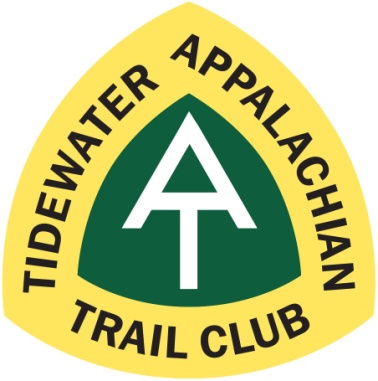 Tidewater Appalachian Trail ClubP.O. Box 8246Norfolk, VA 23503Thank you for your new or renewing membership in the Tidewater Appalachian Trail Club. Your membership supports our ongoing projects, activities, and stewardship and is greatly appreciated.Name (s) __________________________________________________________________________________________________________________________________ (List first and last names of all family members.)Address ______________________________________________________________	     Street/ P.O. BoxCity___________________ State _____________ Zip code ____________________First name Email __________________________ Phone_______________________Second Name Email _______________________ Phone ______________________Membership levels (circle amount paid)Annual  Membership – 	Single - $25 paid by check / $26 paid online by credit card Family - $35 paid by check / $36 paid online by credit cardPeriod: 1 year. No automatically recurring payments. Members must be at least 18 years old. Life Membership	Single - $500 paid by check / $515 paid online by credit card	Family - $700 paid by check / $720 paid online by credit cardPeriod: Unlimited lifetime membership. Members must be at least 18 years old.Signature(s)______________________________________________Date________________	        _______________________________________________Date_______________Email membership@tidewateratc.com with questions.